Педагог Шилко Виктория СергеевнаОБЪЕДИНЕНИЕ "ШКОЛА РАННЕГО РАЗВИТИЯ ДЕТЕЙ"ЗНАЙ И УМЕЙ"МОДУЛЬ "МИР ВОКРУГ НАС"22.04.2020

Тема: " Необходимость гуманного отношения ко всему живому"Занятие размещено в социальной сети ВКонтакте https://vk.com/club194043365 
 Посмотрите развивающие видео 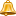 https://www.youtube.com/watch?v=kG7MzXDxi6AОтветьте на вопросы:Зачем нужно беречь природу?
 Подумай, как ты можешь помочь животным. Нарисуй памятку «Забота о братьях наших меньших». 
Ответы на вопросы, фотографию рисунка памятки можно прикреплять в комментарии , а также отправлять в общий чат в WatsApp. 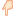 Желаю Удачи! 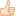 Педагог Шилко Виктория СергеевнаОБЪЕДИНЕНИЕ "ШКОЛА РАННЕГО РАЗВИТИЯ ДЕТЕЙ"ЗНАЙ И УМЕЙ"МОДУЛЬ "МИР ВОКРУГ НАС"23.04.2020

Тема: «Правила поведения в природной среде»Занятие размещено в социальной сети ВКонтакте https://vk.com/club194043365  Посмотрите развивающие видео https://www.youtube.com/watch?reload=9&v=fK8V7_2cW6MОтветьте на вопросы:Как правильно передвигаться по лесу?Как правильно отдыхать на природе?Почему нельзя мусорить в лесу?Почему нельзя шуметь в лесу?Что делать, если вы нашли гнездо? птенца, выпавшего из гнезда?
 Вспомни ещё раз правила поведения в природной среде, о которых узнал из видео. Расскажи родителям, братьям, сестрам или дедушке с бабушкой, как не навредить природе.Желаю Удачи! 